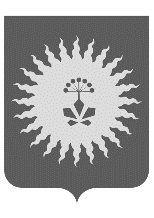 АДМИНИСТРАЦИЯ                                             АНУЧИНСКОГО МУНИЦИПАЛЬНОГО ОКРУГАПРИМОРСКОГО КРАЯР А С П О Р Я Ж Е Н И ЕО проведении окружного конкурса детского рисунка«Охрана труда глазами детей»среди обучающихся образовательных учреждений Анучинского муниципального округаНа основании Постановления администрации Приморского края от 25.12.2018г.  № 642-па «О проведении ежегодного краевого конкурса детского рисунка «Охрана труда глазами детей» и в  целях формирования у подрастающего поколения через художественное творчество понимания значимости безопасности труда, сохранения жизни и здоровья работников в процессе трудовой деятельности, Провести  с  28 октября   по 30 ноября  2021  года  окружной  конкурс детского рисунка «Охрана труда глазами детей» среди обучающихся образовательных учреждений  Анучинского муниципального округа.Утвердить  Положение о окружном  конкурсе детского рисунка «Охрана труда глазами детей» среди обучающихся образовательных  учреждений Анучинского муниципального округа. (Приложение 1).Утвердить состав комиссии окружного конкурса детского рисунка «Охрана труда глазами детей» (Приложение №2).4.      Руководителям учреждений образования:4.1.  Обеспечить проведение 1 этапа с 28 октября  до 26 ноября 2021 года в образовательных организациях(учреждениях) округа;4.2.  Организовать участие образовательных учреждений в окружном этапе конкурса детского рисунка «Охрана труда глазами детей» Анучинского муниципального округа.5. КУ МОУО (Гришакова  Н.В.) довести настоящее распоряжение до сведения руководителей образовательных учреждений. 6.  Разместить настоящее распоряжение на официальном сайте администрации Анучинского муниципального округа в информационно-телекоммуникационной сети «Интернет».7. Контроль за исполнением настоящего распоряжения оставляю за собой.
И.о.главы  администрации Анучинского муниципального округа                                                                        А.Я.Янчук 20.10.2021г.с. Анучино№543-р